Name: Pooja D
Phone No: +(959) 242-9809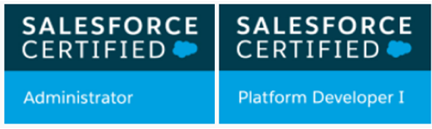 PROFESSIONAL SUMMARY:Over 8+ years of IT experience in the CRM Salesforce.com.Proficiency in SFDC Administrative tasks like creating Profiles, Roles, Users, Page Layouts, Email Services, Approvals, Workflows, Reports, Dashboards, Tasks and Events.Experienced in Administration, Configuration, Customization and Support of SFDC as per the customer requirements.Experienced in SFDC Configuration & Maintenance activities that include User Management, Role hierarchies, Permission Sets, Security, Profiles and Sharing rules.Expertise knowledge on Administration Setup, Apex, Visual Force and experience with different SFDC tools like Force.com, Eclipse IDE and integration tools like Apex Data Loader.Software Tools, Methodologies & Environments: Rapid Application Design (RAD), Toad for Oracle SQL, PL/SQL., Stored Procedures, Serena Dimensions, GitHub, Business Objects, Captiva, Documentum, Docusign, Rightfax, Exstream, Jenkins, Vlocity, Salesforce.Experience on implement UI designs using HTML, JavaScript, CSS to create responsive and visually appealing storefronts on commerce cloud.Conducted Gap Analysis on Vlocity Insurance Cloud functionality to shore up any process gaps between current and future state capabilities. Worked on Salesforce1 Platform to build Mobile App by enabling Lightning Components to make Lightning Application mobile and software analysis.Proficient in all phases of SDLC like Requirements Gathering, Analysis, Design, Development, Testing and Deployment.Demonstrated experience in all common configuration tasks in Sales and Service Cloud.Experience in moving code from lower Sandboxes to Production environments and addressing issues related to Functionality, Integration, and Deployment.Experience on Einstein AI.Extensive experience in designing of Custom Objects, Custom Fields, Picklist, Role Based Page Layouts, Workflow Alerts and Actions, Workflow Approval, Validation Rules, Approval Processes, Custom Tabs, Custom Reports, Report Folders, Report Extractions to various formats, Design of Visual Force Pages. Experience with Data Manipulation, Cleaning, and de-Duplication.Worked on Data Migration for Migrating data from one application to Salesforce using Apex Data Loader.Excellent understanding of Salesforce.com Sales Cloud, Service Cloud, Chatter and Force.comExpertise in diverse facets of business analysis including Requirement gathering, Project Management, Change Management, Release Management and Configuration Management.Administration experience on CRM Applications like Data Exports & Imports, Application Support, Security Administration and Maintenance.Extensive experience in lead, Case Management, Web-to-Lead, Web-to Case, Email-to-Case.Experienced in reviewing and documenting Business Requirement Documents (BRD) and Application Process Documents (APD).Customized existing Visualforce to align with salesforce new Lightning UI experience. Experience in CRM and ERP application Integration with legacy systemsExpert in Salesforce CPQ (Steelbrick); strong experience in configurators, product rules, pricing rules, advanced approvals, option constraints.Experienced working with various App exchange products or CPQ products like Salesforce CPQ (formerly Steel Brick CPQ), IBM sterling CPQ, APPTUS.Worked on various defects which were raised during SIT and User Acceptance Testing (UAT).Technical Skills:PROFESSIONAL EXPERIENCE:Behr Paints, CA Role: Salesforce Administrator/Developer                                                                                                                June 2023 – PresentResponsibilities:Strong working experience in developing/customizing applications using Eclipse IDE with Force.com Plug-in and Force.com IDE, written Apex classes, Visualforce pages, Triggers, and customized meta- data components like creating custom objects, fields, formula fields and validation rules.Integrated Salesforce commerce cloud with other systems such as CRM, ERP, Payment getaways and third party services using APIsDeveloped Salesforce Einstein AI model, which is content to specific customers, improving engagement and sales.Performs system administration functions such as user management (profiles and roles), Permissions, OWD, Sharing Rules, field and validation rule configuration, record types, picklists, page layout management, mobile setup, data management (uploads), email templates, folder management, and public groups, as well as other configuration items.Support Salesforce CRM Production Application for all Maintenance and support activities and task.Support Production users along with Business users for all Level 1 and Level 2 support.Involved in daily sprint standup and work closely with QC team for issue which comes up or have been drafted.Administer & Provide T ier-2 support for enterprise systems, applications, Oracle Databases, and engineering spreadsheets with global end-users. Continued to support various initiatives in the prior role of 3rd Party Data Coordinator.Strong working experience with automation configuration, Workflow, Process Builder, Flow, assignment rules, approval processes, fields, page layouts, record types, dynamic layouts, apps, actions, custom settings, mobile administration, dashboards, and reportsPerformed root cause analyses for issue resolution and prevention.Administer and Maintained Version Control Tools for code maintenance like Azure, GitHub, ServiceNow, Jira and Jerkins for Automation. Always worked and Coordinated with various development teams for code migration and RTM.Worked with Security Team, Database Administrators, BI Developers & administrators, Network & Telecom professionals, 3rd Party Data Integrators, windows & Unix Administrators.Working in Cloud based AWS platform for various Infra Needs.Administered ERP systems, Product Lifecycle Management (PLM), Global scape, and Windows Servers.Administered and supported cloud-based services including Salesforce DocuSign, InBox, Webex, Mail Chimp and SharePoint.Provided support for server upgrade in remote locations conducting troubleshooting with technical teams and serving as liaison with software authors for timely resolution and to reduce costs.Maintenance & Monitor Oracle databases and Web servers using Apache Web Sphere and HTTP servers. Helped troubleshoot issues involving development projects and software customizations.Worked closely with engineering team and database Designers/Developers to create logical and physical database models.Devised test approaches with input from the development and business groups.Always prepared User Manuals for Training, SOP documentation, maintained RTM’s, CR documentation for all Administration Needs either Functional or Non-Functional.Environment: Salesforce CRM, AWS, OracleBI, Tableau, Oracle, Jira, ServiceNow, AzureDevOps, GitHub, Jenkins.Mediamath, New York Role: Salesforce Administrator/Developer                                                                                                        April 2022 – June 2023Responsibilities:Worked with Business System Analyst to provided recommendation and designed the Best Solutions for implementing new business ideas.Provided development, implementation, and updating focusing on Sales cloud and Service cloud. Hands on experience on providing best practices direction and implement approach based on Salesforce Einstein Analytics.Experience in writing APEX triggers and API calls within the marketing cloud.Worked on code review and code optimization, created technical design from functional design/requirement Einstein able troubleshoot with debugging skills to perform impact analysis.Administered, configured, maintained Salesforce.com application user profiles, roles, assigning Permissions, generating security tokens, validation Rule, upgrade installation.Build backend functionality using server-side JavaScript and Business Manager customizations to manage product catalogs, pricing and ordersDefined objects and Field Level Security for different profiles.Experience with customization on Salesforce Lightning platform which include: Lightning components using the Lightning Design System framework, Lightning App Builder and declarative platform tools (Process builder, Workflow Rules, etc).Involved in a project where we used Salesforce Revenue Cloud.Participated in environment management.Experience on working with the Team and Business on grooming user stories in Agile methodology.Knowledge of software development processes and procedures to understand his team needs.Experience on working with new user setups and solving access issues across the board.Worked on SSO, two-factor authentication, and certificate problems.Working towards end users to develop and fine-tune reports so they yield meaningful metrics.Experience with post database refresh issues and follow the best practices of Salesforce.Integrated Steelbrick and salesforce integration for automating quoting, contracting and billing process.Worked on Salesforce.com Standard Objects such as Accounts, Contacts, Opportunities, Campaigns, Cases, and Solutions.Experience collaborating with multidisciplinary UX/UI and/or product teams (motion, interaction, UX/UI research, engineering, content strategy) on technical implementation. Deep understanding of fundamental visual design disciplines (typography, iconography, composition, color, layout, etc.); able to create beautiful, dynamic, functional designsExperience implementing visual design systems across a range of platforms in an iterative software development environment.Knowledge on branching strategy.Created Page Layouts to organize fields, custom links, related lists, and other components on record pages.Integrated external systems using SOAP API, Rest API. Worked with call in and callouts API’s.Have good understanding and knowledge of the functionality of Web Services for SOAP API. As an Administrator, implemented various advanced fields like Picklist Fields, Master-Detail Fields, Custom Formula Fields, and defined Field Dependencies for custom picklist fields.Implemented Case Assignment Rules to direct the case to appropriate group such as Stories and PCS Central Support.Experience on change set and deployment.Administered, configured, maintained Salesforce.com application user profiles, roles, assigning Permissions, generating security tokens, validation Rule, upgrade installation.Defined objects and Field Level Security for different profiles.Created modern Enterprise Lightning Apps combining Lightning Design System, Lightning App Builder and Lightning Component features. Upgraded some Apps from Salesforce Classic to lightning experience to develop rich user interface and better interaction of pages. Worked on Salesforce1 Platform to build Mobile App by enabling Lightning Components for use in Salesforce1 mobile platform to make Lightning Application mobile. Retrieved some data and its functionality from Third-Party API's and displayed within the lightning component.Tested apps by appending multiple components to a Lightning Application thereby deployed Applications from Sandbox to Production.Environment: SFDC, Apex Data Loader, Force.com, Import Wizard, Lightning, Eclipse IDE, Controllers, Visual Force Pages, Triggers, XML, Version one tool.International baccalaureate, Maryland       Role: Salesforce Administrator/Developer                                                                                        Nov 2020 – March 2022Worked closely with business and performed detailed analysis of business and technical requirements.  Involved in Salesforce.com Application Setup activities and customized the apps to match the functional needs of the organization. Created multiple Lightning Components, added CSS and Design Parameters that makes the Lightning component look and feel better, created Aura based Components, Attributes, and Controllers which can be compatible to access through Lightning App builder.  Worked closely with offshore development team to plan, design and develop a CPQ- Salesforce integrated application for the business. Designed, developed and deployed the Custom objects, Page layouts, Custom tabs, Components, Visual Force Pages, Apex classes & Triggers to suit to the needs of the application. Worked on Sales Cloud, Service Cloud, Custom Cloud & Apex Programming on Force.com Platforms. Involved in data migration & integration using Data Loader. Worked in Administration, Configuration, Implementation and Support of sales force CRM & Sales force SFA applications. Experience in using client side and server-side controllers in Lightning Design.Experience in building re-usable Lightning components and using Lightning FrameworkInvestigated incidents touching all Sales-related applications, including: Salesforce.com, CPQ (IBM Sterling quoting tool), Mastermind (billing system), and DocuSign processes. Extensive experience in lead case management (Web-to-Lead, Email-to-Case) Experience working with Salesforce.com sandbox and production environments. Scheduling Apex jobs for processing large records. Unit and integration testing for new requirements and get the UAT from the business owner. Created Profiles and Roles based on Organizational role hierarchy, implemented Record-Level and Field-level security and configured their sharing settings. Created Custom Objects, Tabs, and Sharing Rules as per the business requirements. Worked on various Salesforce objects like Accounts, Contacts, Leads and Opportunities. Designed junction objects and implemented various advanced fields like Pick list, Custom Formula Fields, Field Dependencies, Validation Rules, Workflows, and Approval Processes for automated alerts, field updates, and Email generation leading to effective Web-to-Lead communication with customers and partner portals. Implemented Chatter, Chatter desktop, created public and private groups. Developed Apex Classes, Apex Triggers, Components, Visual force Pages and Controller classes for various functional needs in the application. Experience on design, devlop and customize salesforce Commerce Cloud solutions to meet the specific needs of clients.Created Workflows, Approval processes, Validation rules and sharing rules. Set up Marketing Campaigns, Campaign Hierarchies, Lead Queries, Assignment rules, Web-to-Lead and Auto-Response rules. Debug Apex scripts using Debug Logs & System Log Console to catch Exceptions & execute Governors and Limits. Developed product capabilities using Force.com, APEX, and Visualforce.Environment: Eclipse IDE, Salesforce.com, Force.com Sandbox, S-Controls, Import Wizard, Apex, XML, JavaScript, Web Services API, SOAP, Controllers, Lightning, Marketing cloud, Sales cloud, Sharing Rules, Visual Force Pages, Workflows, Email Updates, Email Services, Batch Apex Interface, Vlocity, Custom Tabs, Security Controls, HTML, FUSE, Approvals, CRM, Apex Data Loader, Lightning Application, Salesforce CPQ, Reports, Dashboards.Home site Insurance, Hyderabad, IndiaRole: Salesforce Administrator/Developer                                                                                          Dec 2017 – June 2018Worked with the user group for requirement gathering throughout the planning and implementation.Implemented the requirements on Force.com platform and Force.com IDE Plug-in using Eclipse.Created new User Accounts and assigned Profiles as per their role in role hierarchy.Defined Org wide default to restrict access from users.Customized Page layouts for Standard/Custom objects and assigned Record Types.Created Data Validation rules and Formulas as per business requirement.Worked with various Confidential Standard objects like Accounts, Contacts, Leads, Cases, Campaigns, Reports, and Dashboards.Created Workflow Rules to automate Tasks, Email Alerts, Field Updates, time-dependent actions and Outbound API Messages.Created Reports and Dashboards to track Opportunity pipeline/Stages for Management visibility.Designed, and developed Apex Classes, Controller Classes, extensions and Apex Triggers for various functional needs in the application.Designed various Webpages in Visual Force for capturing various customer enquiries and Implemented logic for migrating cases to different queues based on the type of customer enquiry.Created and used Email templates in HTML and Visual Force.Used SOQL & SOSL with consideration to Governor Limits for data manipulation needs of the application using platform database objects.Responsible for all the activities related to configuring Data Loader, uploading data in CSV files into Confidential, checking for the correctness of the data.Worked with Confidential team to make application certified.Packaged and Deployed customizations from Sandbox to other environments using Force.com IDES.Help users with Chatter teams/Groups and follow application as well.Environment: APEX, Salesforce.com, Triggers, Controllers, Eclipse, SOSL, SOQL, Salesforce Lightning, Visualforce pages, Data Migration, Dashboards, Custom Objects, Tabs, Page Layouts, Emails, Templates, SOAP, REST and Windows.Fiat Chrysler Automobiles – Bangalore, India        Role: Salesforce Administrator/Developer                                                                                           Sep 2015 – Nov 2017Experience in working with Business Analyst, Business Owners to gather the requirements and develop the requirements.Using VSTS for Project management, Version Control and CICD.Experience in working on community portals.Experience in building POC’s.Experience working in Agile projects. Involved in writing user stories based on requirements gathered.Worked on Jira board by updating user stories.Story point user stories by conducting meetings among QA, Developer, business owners. Experience working closely with Scrum masters, Project Managers, Tech leads, Developers and QA.Designed, developed and deployed the Custom objects, Page layouts, Custom tabs, Components, Apex classes & Triggers to suit to the needs of the application.Used SOSL and SOQL, Workflows for validation of data Migration of all the Customizations including Custom Configurations, packages, and other objects from Sandbox to Production environmentExtensive Experience working with Data loader, Workbench, EclipseCustomizations of Reports, Dashboards, Workflows, Process builder Experience working with Salesforce.com sandbox and production environments.Created Custom Objects, Tabs, and Sharing Rules as per the business requirements.Used Git Hub, Source Tree and Jenkins for deployments. Designed junction objects and implemented various advanced fields like Picklist, Custom Formula Fields, Field Dependencies, Validation Rules and process builder for automated alerts, field updates, and Email generation leading to effective Web-to-Lead communication with customers.Used SOQL & SOSL with in Governor Limits for data manipulation needs of the application using Force.com Explorer.Provided support for ongoing Salesforce maintenance by reviewing trace logs, developing action plans and other administration services including periodic data cleansing, workflows and approvals.Environment: Apex Data Loader, SOSL, MS Excel, Work Bench, Visual Force Pages, Salesforce CPQ, Sandbox, Service Cloud, HTML, DML, RNT, App Exchange and Salesforce Chatter, MS Visio, HP ALM, JIRA.Wipro Pvt., Ltd. – Hyderabad, India Role: Programmer Analyst								    Aug 2013– July 2015Interacted with users to gather requirements and developed the application as per the user requirement and business rulesDeveloped application code using Java and J2EE using Eclipse IDE and Apache Tomcat as application serverDeveloped Client request validations and processing using JavaScript and responsible for developing front-end form validationsDeveloped GUI web pages using HTML, JSP, and XMLHandled assignments in developing UI Pages using JSP, HTML, DHTML, CSS and JavaScript technologiesDeveloped application in MVC architecture using Struts, JSP, AJAX, HTML, JavaScript, and JMSCreated detail Design Documents using UMLDeveloped Java classes for posting and processing emails using EJB and Java Mail APIDeveloped and Deployed Various Entity EJBs and session EJBsInvolved in integration, deployment, enhancements, code reviews and responsible for modifying the existing codeEstablished connectivity to Oracle database using ServletsSuccessfully executed all the test cases and fixed any bugs/issues identified during the test cyclesEnvironment: Apex Data Loader, SOSL, MS Excel, Work Bench, Visual Force Pages, Salesforce CPQ, Sandbox, Service Cloud, HTML, DML, RNT, App Exchange and Salesforce Chatter, MS Visio, HP ALM, JIRA.Salesforce TechnologiesApex Language, Apex Classes, Apex Triggers, Apex Scheduler, Apex Web Service, Visualforce Pages, SOQL, SOSL, S-Controls, Dashboards, Report, Visualforce Component and Controllers, Salesforce Lightning,Commerce cloudForce.com ToolsForce.com Eclipse IDE, Apex Data Loader, Apex Explorer, Force.com Migration Tool, Excel Connector and AJAX Toolkit, JIRA, Workflow Rule.LanguageC, C++, Java, HTML, XML, C#, JavaScript, CSSOffice ToolsMS Visual Source Safe, MS Visio, MS OfficeWeb TechnologiesASP.NET, ADO.NET, Web Services, Application ServerDatabaseMicrosoft SQL Server 2000/2005, Oracle 8i/9i/10g, SQL& PL/SQL